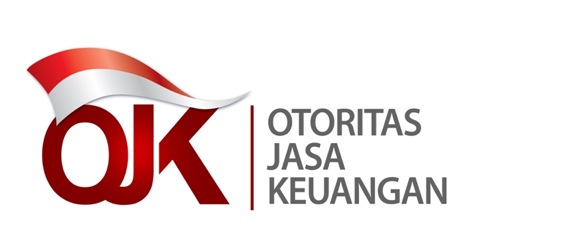 LAMPIRAN IRANCANGANPERATURAN OTORITAS JASA KEUANGANREPUBLIK INDONESIANOMOR ..... TAHUN 202XTENTANGKOPERASI DI SEKTOR JASA KEUANGANDAFTAR WILAYAH KEDUDUKAN BPR/BPRS BERDASARKAN ZONANo.ProvinsiZonaModal Minimum (Miliar)1DKI Jakarta1Rp1002Banten1Rp1003Jawa Barat1Rp1004Jawa Tengah1Rp1005D.I. Yogyakarta1Rp1006Jawa Timur1Rp1007Bali1Rp1008Aceh2Rp509Sumatera Utara 2Rp5010Sumatera Barat2Rp5011Riau 2Rp5012Jambi2Rp5013Bengkulu2Rp5014Kepulauan Riau 2Rp5015Sumatera Selatan2Rp5016Bangka Belitung2Rp5017Lampung2Rp5018Kalimantan Barat2Rp5019Kalimantan Tengah2Rp5020Kalimantan Selatan2Rp5021Kalimantan Utara2Rp5022Kalimantan Timur2Rp5023Sulawesi Tengah2Rp5024Sulawesi Selatan2Rp5025Nusa Tenggara Barat2Rp5026Nusa Tenggara Timur3Rp2527Sulawesi Utara 3Rp2528Gorontalo3Rp2529Sulawesi Barat3Rp2530Sulawesi Tenggara3Rp2531Maluku3Rp2532Maluku Utara3Rp2533Papua 3Rp2534Papua Barat3Rp25